Сумська міська радаVІІ СКЛИКАННЯ LXXVII СЕСІЯРІШЕННЯвід 24 червня 2020 року № 7064-МРм. СумиРозглянувши звернення громадянки, надані документи, відповідно до протоколу засідання постійної комісії з питань архітектури, містобудування, регулювання земельних відносин, природокористування та екології Сумської міської ради від 04.06.2020 № 195, статей 12, 40, 79-1, 116, 118, 121, 122 Земельного кодексу України, статті 50 Закону України «Про землеустрій», частини третьої статті 15 Закону України «Про доступ до публічної інформації», керуючись пунктом 34 частини першої статті 26 Закону України «Про місцеве самоврядування в Україні», Сумська міська рада ВИРІШИЛА:Відмовити Сенько Наталії Анатоліївні у наданні дозволу на розроблення проекту землеустрою щодо відведення земельної ділянки у власність за адресою: м. Суми, поблизу вул. Бузкова, орієнтовною площею 0,1000 га для будівництва і обслуговування житлового будинку, господарських будівель і споруд (присадибна ділянка) у зв’язку з тим, що запитувана земельна ділянка рішенням Сумської міської ради народних депутатів від 28.02.1996 «Про відведення земельних ділянок громадянам під індивідуальне житлове будівництво» передана у приватну власність Клименку Віктору Петровичу.Сумський міський голова                                                                     О.М. ЛисенкоВиконавець: Клименко Ю.М.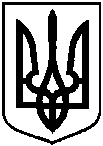 Про відмову Сенько Наталії Анатоліївні у наданні дозволу на розроблення проекту землеустрою щодо відведення земельної ділянки у власність за адресою: м. Суми,                                       поблизу вул. Бузкова